PROGRAMA DE DISCIPLINAANEXOSANEXO  B- FICHA DE AVALIAÇÃO PROVA PRÁTICA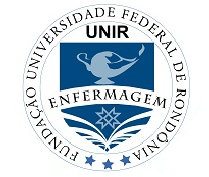 FUNDAÇÃO UNIVERSIDADE FEDERAL DE RONDÔNIADEPARTAMENTO DE ENFERMAGEMRenovação de Reconhecimento: Portaria n.º 1, de 6 de janeiro de 2012E-mail: denf@unir.brCampus Porto Velho/RO. BR 364, km 9,5. CEP 78.900.000. Fone (69) 2182-2113Disciplina: Prática integrativa em enfermagem IICódigo: DAE00565N. de alunos: 33 (previsão)Carga horária:  100 hT:0hP: 100 hPré-requisitos: Não tem (quebra de pré-requisito)Créditos:T: 0P: 5Docente: Edilene Macedo C. Figueiredo (coordenadora), Jackeline Felix de Souza, Valéria Moreira da Silva (Profa. em processo de doutoramento), Docente substitutoTurma: 32Período: 3ºSemestre Letivo: 2022/2Semestre de Ensino: 2023/1EmentaPromove a integração teórico-prática e prática entre conteúdos Fundamentos e Práticas para o Cuidado  de Enfermagem II, Matemática Aplicada à Enfermagem, Legislação e Ética em Enfermagem buscando identificar elementos  relevantes à formação do Enfermeiro.Objetivos EspecíficosDesempenhar as técnicas e procedimentos de enfermagem com base nos princípios científicos;Contribuir para o desenvolvimento da capacidade crítica e reflexiva do aluno articulando os saberes científicos.Oportunizar o estudo teórico-prático e prático de temas que envolvam as vivências da Enfermagem;Criar condições para o aluno praticar e tornar-se hábil na execução das técnicas de menor e maior complexidade, por meio de aulas teórico-prática, em laboratório e na comunidade.Apresentar conceitos básicos relacionados ao cuidar e gerenciar em enfermagem;Contribuir para o desenvolvimento da capacidade crítica e reflexiva do aluno articulando os saberes científicos;Criar condições para o aluno praticar e tornar-se hábil na execução das técnicas de menor e maior   complexidade, por meio de aulas teórico-práticas, em laboratório.CONTEÚDO PROGRAMÁTICO:Unidade I. Fundamentos e práticas do cuidado enfermagem II.2.1 Elementos básicos do processo de comunicação2.2 Aplicação de frio e calor2.3 Posições de conforto e terapêuticas 2.4 Restrições mecânicas e químicas 2.5 Prevenção de quedas 2.6 Massagem de conforto2.7 Mudança de decúbito2.8 Mobilização do paciente 2.9 Aplicação de ataduras 2.10 Cuidados com a pele 2.11 Banho de aspersão, banho de assento, banho no leito e cuidado perineal 2.12 Higiene do couro cabeludo, cuidados com pés e unhas2.13 Higiene oral do paciente consciente e inconsciente 2.14 Arrumação de leito 2.15 Utilização de comadres e papagaios2.16 Princípios básicos para avaliação e classificação da ferida2.17 Avaliação do risco de desenvolvimento da LPP e medidas de prevenção da LPP2.18 Curativos, tipos de coberturas, soluções e cremes2.19 Retirada de pontosEnfermagem no preparo e administração de medicamentos2.20 Vias não invasivas (VO, SL, tópica)2.21 Via parenteral (IM, EV, SC, ID)2.22 Aplicação vaginal, óvulos e pomadas2.23 Venóclise2.24 Instilação ocular, nasal e auricular2.25 Nebulização e aerossolterapiaUnidade II. Legislação e ética em enfermagem.3.1 Conceitos de ética, moral e deontologia;3.2 Compromisso e postura profissional do enfermeiro na equipe de saúde. 3.3 Direitos do paciente e sigilo profissional.3.4 Conceito e princípios fundamentais;3.5 Temas de implicação ética relativos a: aborto, eutanásia, transplantes, clonagem, reprodução, morte e outros discutidos na atualidade;Aspectos bioéticos na assistência ao idosoPesquisa em saúde: condutas a serem observadas e legislação em vigor.Lei do Exercício Profissional de Enfermagem;Código de Ética dos Profissionais de Enfermagem; Organização da categoria profissional (Conselho Federal de Enfermagem, Conselho Regional de Enfermagem, Associação Brasileira de Enfermagem e Sindicato).Unidade III. Matematica Aplicada a Enfermagem.4.1. Operações com números decimais.4.2. Razão e Proporção, Porcentagem e Regra de Três.4.3. Tipos de Medidas, Medidas Caseiras.4.4. Reconhecimento de seringas; Cálculo de dosagens de heparina e insulina.4.5. Cálculo de dosagem de medicamentos (antibióticos).4.6. Diluição de permanganato de Potássio.4.7. Transformação de soluções de diferentes concentrações.4.8. Cálculo de equivalência de soluções.4.9. Cálculo de gotejamento de soro (gotas/microgotas/bureta/bomba de infusão).4.10. Cálculo de medicamentos em Pediatria.4.11. Transformação de soro de diferentes concentrações.4.12. Tecnologias utilizadas para manejo de medicações.MÉTODOS DE ENSINO-APRENDIZAGEM:Aulas práticas em laboratório;Utilização dos POP’s elaborados pelo NDE*;Leitura e discussão de Estudos de Casos;Trabalho em grupo;Relatório das palestras Mapa conceitual com apresentação antes das aulas em laboratório de enfermagem e laboratório de habilidades.PROCEDIMENTOS DE AVALIAÇÃOAtividades de elaboração e  apresentação de mapa conceitual dos conteúdos ministrados (5 pontos- N1)* (ANEXO A)Entrega de elatório das palestras (5 pontos – N1) Avaliação prática laboratorial (10 pontos – N2).  ( ANEXO B)Será requisitado dos grupos de acadêmicos (quatro/cinco grupos) previamente definidos para as práticas em laboratório de enfermagem: Elaboração em grupo de um mapa conceitual (instrumento de avaliação-Anexo A) que apresente pontos chaves pertinente ao componente teórico previamente ministrado na disciplina de Fundamentos de enfermagem II no intuito de subsidiar a atividade prática do dia; A representação esquemática do componente teórico poderá ser apresentada em formato de mapa conceitual utilizando recursos tais como cartolinas, softwares específicos para elaboração, Datashow (deverá ser agendado previamente pelos acadêmicos), caneta para quadro branco e entre outros; Os materiais necessários para a apresentação da representação esquemática são de responsabilidade de cada grupo de acadêmicos; Recomenda-se que a apresentação não ultrapasse o tempo máximo de 10 minutos para cada grupo de acadêmicos. Rodízio de relatores (1 relator para cada mapa conceitual);A representação esquemática do componente teórico poderá ser apresentada exclusivamente ao docente que irá acompanhar o grupo de acadêmicos no dia da prática, bem como a critério dos docentes poderá ser apresentado ao coletivo de docentes e acadêmicos envolvidos na prática do dia; Será atribuída pelo docente que acompanhará o grupo de acadêmicos, pontuação a cada atividade apresentada, totalizando ao final do semestre 5 pontos que compor-se-á a avaliação formativa (N1);  A atividade deverá ser entregue ao final da apresentação ao docente responsável por meio de instrumento físico e/ou online (via SIGAA). · Método da avaliação prática:Cada aluno terá 3 minutos para realizar o preparo da bandeja com material necessário para a realização da técnica sorteada. E terá 5 minutos para a execução da prática sorteada.Valor da execução da técnica:  10 pontos,  distribuido da seguinte forma: 3,0 para montagem da bandeja e os demais 7,0 pontos com fundamentação científica e execução da técnicaMédia Final: será calculada através da somatória das duas avaliações dividido por dois: MF = (N1+N2/2Observação: frequência e assiduidade mínimas para aprovação na disciplina é de 75% da carga horária total da disciplina, de acordo com a RESOLUÇÃO Nº 338, DE 14 DE JULHO DE 2021. Nota mínima para aprovação: 6,0 (seis pontos).CARGA HORÁRIA DOCENTE:BIBLIOGRAFIABIBLIOGRAFIA BÁSICA:VIANA, D. L. Boas práticas de enfermagem. São Caetano do Sul, SP: Yedis Editora, 2010. DOMANSKY, R. de C.; BORGES, E. L. Manual para prevenção de lesões de pele. Rio de Janeiro: Rubio, 2012.PORTAL COFEN. Legislações. Disponível em <http://www.cofen.gov.br>.BRASIL. Ministério da Saúde. Resolução nº 466 de 12 de dezembro de 2012. Brasília, 2012. SPRINGHOUSE CORPORATION. Administração de medicamentos: Série incrivelmente fácil. Rio de Janeiro: Guanabara Koogan, 2004. 364p.CHIAVENATO, I. Teoria geral da administração vol 1. 7. ed. São Paulo: Atlas, 2014.436p. CHIAVENATO, I. Teoria geral da administração vol 2. 7. ed. São Paulo: Atlas, 2014.625p. POTTER, P. A.; PERRY, A. G. Fundamentos de enfermagem. 8. ed. Rio de Janeiro: Guanabara Koogan, 2013.BRASIL. Ministério da Saúde. Agência Nacional de Vigilância Sanitária. Higienização das mãos em serviços de saúde. Brasília: Anvisa, 2007.______. Ministério da Saúde. Agência Nacional de Vigilância Sanitária. Manual de gerenciamento de resíduos de serviços de saúde. Brasília: Ministério da Saúde, 2006.______. Ministério da Saúde. Agência Nacional de Vigilância Sanitária. Resolução - RDC nº 15.Mar., 2012.BIBLIOGRAFIA COMPLEMENTAR:SMELTZER, Susane C. & BARE, Brenda G. 9d alli. In: BRUNNER/SUDARTH, Tratado de enfermagem médico-cirúrgica. 12ª d. Rio de Janeiro: Guanabara Koogan, 2011. Disponível em: < http://www.abennacional.org.br/home/Tratado_de_Enfermagem.pdf>OGUISSO, T.; ZABOLI, E. L. C. P. Ética e bioética: desafios para a enfermagem e a saúde. São Paulo: Manole, 2006GELAIN, I. A ética, a bioética e os profissionais de enfermagem. 4. ed. São Paulo: EPU, 2010. 113p. KAWAMOTO, E. M. Fundamentos de enfermagem. 2. ed. São Paulo: EPU, 1997.NETTINA, S. M. Prática de enfermagem. 9. ed. Rio de Janeiro: Guanabara Koogan, 2011. KAZANOWSKI, M. K. Procedimentos e protocolos de enfermagem. Rio de Janeiro: Guanabara Koogan, 2005.TANNURE, M. C.; PINHEIRO, A. M. SAE: sistematização da assistência de enfermagem – guia prático. 2. ed. Rio de Janeiro: Guanabara Koogan, 2014.GUIMARÃES, M. C. Feridas e curativos: uma forma simples e prática de tratar. Rio de Janeiro: Rubio, 2011.MALAGUTTI, W.; KAKIHARA, C; T;. Curativo, estomias e dermatologia: uma abordagem multiprofissional. São Paulo: Martinari, 2011.INDICAÇÃO DE MINICURSOS Avaliação de Enfermagem – 2ª edição  – 20 horas (https://lumina.ufrgs.br/course/view.php?id=22)Procedimentos de enfermagem na Atenção Primária à Saúde  – 30 horas (https://avasus.ufrn.br/local/avasplugin/cursos/curso.php?id=105Segurança do Paciente no Processo de Medicação 30 horas – 30 horas (https://avasus.ufrn.br/local/avasplugin/cursos/curso.php?id=222Feridas e Curativos na Atenção Primária à Saúde – 30 horas (https://avasus.ufrn.br/local/avasplugin/cursos/curso.php?id=124)TÉCNICAS DE ENFERMAGEM PARA AVALIAÇÃO PRÁTICA (LABORATÓRIO)Preparo e administração de medicação EVPreparo e administração de medicação IM – Deltóide Preparo e administração de medicação IM – GlúteoPreparo e administração de medicação IM – Vasto Lateral da Coxa Preparo e administração de medicação IDPreparo e administração de medicação SCPreparo e instalação de venócliseAvaliação de feridasManejo de prevenção de LPPCurativoRetirada de pontosArrumação de leito simples ocupado Técnica de aplicação de atadurasHigiene oral do paciente consciente e inconsciente TÉCNICA SORTEADA:TÉCNICA SORTEADA:TÉCNICA SORTEADA:TÉCNICA SORTEADA:TÉCNICA SORTEADA:Montagem da bandejaMontagem da bandejaMontagem da bandejaMontagem da bandejaMontagem da bandejaSeleção de materiais Nota parcial: 	_____Seleção de materiais Nota parcial: 	_____(	) correto	(	) Parcial	(	) Incorreta(	) correto	(	) Parcial	(	) Incorreta(	) correto	(	) Parcial	(	) IncorretaSeleção de materiais Nota parcial: 	_____Seleção de materiais Nota parcial: 	_____OBS:OBS:OBS:Seleção de materiais Nota parcial: 	_____Seleção de materiais Nota parcial: 	_____Seleção de materiais Nota parcial: 	_____Seleção de materiais Nota parcial: 	_____Execução da técnicaExecução da técnicaExecução da técnicaExecução da técnicaExecução da técnicaFundamentação cientificaNota parcial: 	____Fundamentação cientificaNota parcial: 	____Fundamentação cientificaNota parcial: 	____(	) correto	(	) Parcial	(	) Incorreta(	) correto	(	) Parcial	(	) IncorretaFundamentação cientificaNota parcial: 	____Fundamentação cientificaNota parcial: 	____Fundamentação cientificaNota parcial: 	____OBS:OBS:Fundamentação cientificaNota parcial: 	____Fundamentação cientificaNota parcial: 	____Fundamentação cientificaNota parcial: 	____Execução da técnica Nota parcial: 	Execução da técnica Nota parcial: 	Execução da técnica Nota parcial: 	(	) correto	(	) Parcial	(	) Incorreta(	) correto	(	) Parcial	(	) IncorretaExecução da técnica Nota parcial: 	Execução da técnica Nota parcial: 	Execução da técnica Nota parcial: 	OBS:OBS:Execução da técnica Nota parcial: 	Execução da técnica Nota parcial: 	Execução da técnica Nota parcial: 	Erros cometidos:Erros cometidos:Erros cometidos:Erros cometidos:Erros cometidos:____________________                 Docentes____________________                 Docentes_________________________Discente